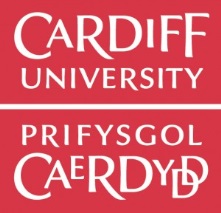 Cyn llenwi'r ffurflen hon, darllenwch y Weithdrefn Gwyno i Fyfyrwyr a'r arweiniad atodol sydd ar gael yma: http://www.cardiff.ac.uk/cy/public-information/students-applicants/complaintsDylai llefarydd y grŵp drefnu i'r holl fyfyrwyr sy'n rhan o'r gŵyn grŵp gael eu cynnwys ar y ffurflen hon.Noder, at ddibenion Diogelu Data, bydd yn ofynnol i bob myfyriwr unigol sy'n rhan o'r gŵyn grŵp (gan gynnwys y llefarydd) lenwi Ffurflen Caniatâd Llefarydd Grŵp hefyd, y gellir ei llwytho i lawr yma: http://www.cardiff.ac.uk/cy/public-information/students-applicants/complaintsRhaid i'r ffurflenni caniatâd unigol a'r ffurflen Aelodau Grŵp derfynol gael eu cyflwyno gan y llefarydd ar yr un pryd â'r gŵyn a'r dystiolaeth gefnogol, o fewn y terfynau amser sy'n gysylltiedig â phob cam o'r Weithdrefn.Defnyddiwch ddalenni ychwanegol os oes angenENWRHIF ADNABOD MYFYRIWRWedi atodi Ffurflen Caniatâd Llefarydd Grŵp wedi'i llenwi ()